с. КойгородокО проведении мероприятий по благоустройству,озеленению и санитарной очистке территории сельского поселения «Койгородок»Руководствуясь Федеральным законом № 131-ФЗ от 06.10.2003 «Об общих принципах организации местного самоуправления в Российской федерации», в соответствии с Федеральным Законом от 30.03.1999 года № 52-ФЗ «О санитарном благополучии населения», Правилами благоустройства на территории муниципального образования сельского поселения «Койгородок»»Администрация сельского поселения постановляет:Объявить повсеместное проведение месячника по благоустройству, озеленению и санитарной очистке территории сельского поселения «Койгородок» с 23.04.2018 г. по 25.05.2018 г.Рекомендовать руководителям предприятий, организаций, учреждений всех форм собственности, в срок до 06 мая 2018 года, провести благоустройство, озеленение и санитарную очистку закрепленных территорий от производственного мусора и отходов. Вывоз мусора на полигон для размещения твердых бытовых отходов осуществлять после согласования с ООО «Жилфонд». Рекомендовать руководителям торговых организаций, независимо от форм собственности, оборудовать все торговые точки стационарными или переносными мусоросборниками, обеспечить своевременный вывоз мусора.Жителям сельского поселения «Койгородок» в срок до 06 мая 2018 года провести уборку придомовых территорий, в течение летнего периода 2018 года произвести снос ветхого и аварийного строения.Закрепить места уборки мусора по с. Койгородок за организациями и учреждениями согласно приложению № 2 (по согласованию).Объявить днями массового выхода на субботники 27, 28 апреля и 7, 8 мая с 09.00 часов.Рекомендовать директору ООО «Жилфонд» организовать выход на субботники по уборке придомовых территорий квартиросъёмщиков многоквартирных домов.Рекомендовать начальнику Койгородского филиала АО «Коми дорожная компания» Сердитову И.А. принять меры по очистке от мусора и песка дорог и придорожной полосы республиканских дорог, замену пришедших в негодность дорожных знаков. Рекомендовать начальнику Койгородской РЭС Новоселову В.А. и начальнику ЛТУ ПАО «Ростелеком» Коми филиала Лодыгину В.В. провести ревизию линий электропередач и связи, произвести замену опор, пришедших в непригодность, выровнять наклонившиеся. В срок 25.05.2018 года руководителям учреждений и организаций всех форм собственности предоставить отчет о проделанной работе.Утвердить план мероприятий по благоустройству, озеленению и санитарной очистке сельского поселения «Койгородок» на 2018 год, согласно приложению № 1.  Контроль за исполнением данного постановления оставляю за собой. Срок снятия с контроля 01.11.2018 года. Настоящее постановление вступает в силу с даты подписания и подлежит официальному обнародованию.Руководитель администрациисельского поселения «Койгородок»-                                         А.А.Тебеньков   Приложение 1к постановлению администрации  сельского поселения «Койгородок» № 05/04 от 13.04.2018 г.                                                             ПЛАН  мероприятий администрации сельского поселения «Койгородок» по благоустройству, озеленению и санитарной очистке  территории с. КойгородокПриложение № 2 к постановлению администрациисельского поселения «Койгородок» от 13.04.2018 г. № 05/04Места уборки мусораорганизациями и учреждениями  Учреждения и организации, не указанные в данном списке, принимают участие в проведении субботника на рядом расположенных территориях, указанных в списке совместно с другими учреждениями и организациями. «Койгорт» сикт овмöдчöминлöнадминистрация «Койгорт» сикт овмöдчöминлöнадминистрация «Койгорт» сикт овмöдчöминлöнадминистрация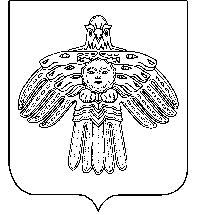 Администрациясельского поселения«Койгородок»Администрациясельского поселения«Койгородок»ШУÖМПОСТАНОВЛЕНИЕот13 апреля2018 г.                                                                                                                                 №№05/04№ п/пНаименование мероприятияСроки исполнения1Организация встречи с руководителями учреждений, организаций по вопросам санитарной очистке территорийДо 24.04.2018 года2Проведение сходов граждан по вопросам уборки придомовых территорий, озеленению, по установке контейнеров, соблюдения правил содержания домашних животных, соблюдение правил благоустройства.До 26.04.2018 года3Установка аншлагов «Свалка мусора запрещена»До 30.04.2018 года4Ревизия площадок под сбор ТБО, контейнеровДо 30.04.2018 года5Ремонт тротуаровМай - сентябрь6Организация и проведение субботников по уборке территории поселения27, 28 апреля7, 8 мая7Организация и проведение субботников по уборке территории вокруг кладбищ29 апреля7 мая8Очистка асфальтобетонного покрытия улично-дорожной сети от песка.До 08.05.2018 года9Ликвидация несанкционированных свалокМай – сентябрь 2018 г.10Проведение очистки территории вдоль рекиИюнь – август 2018 г.11Проведение месячника по санитарной очистке населенных пунктов23.04.2018 – 25.05.201812Проведение косметического ремонта памятников, благоустройство территории возле нихДо 08.05.2018 г.13Скашивание травы и уборка общественных местМай – сентябрь 2018 г.14Работа по сносу ветхих и аварийных зданий Апрель – октябрь 2018 г.15Работа по очистке от мусора автобусных остановокДо 30.04.2018 г.16Ежедневная уборка территорий организаций и предприятий от мусораежедневно17Ремонт ограждений кладбищМай - сентябрь18Проведение экологических субботниковИюнь - август19Обрезка деревьев, ликвидация высохших и переросших.Май – сентябрь 2018 г.20Организация и проведение рейдов по территории поселения по выявлению нарушений правил благоустройстваВ течение года21Еженедельное подведение итоговКаждая среда, 16.00 ч.22Освещение вопросов благоустройства и озеленения в СМИПо мере необходимости№ п/пНаименование организации, учрежденияМесто уборки1Администрация поселения, Совет ветеранов, общественная приемная Главы РК. Сбербанк. Филиал Росреестра.Территория прилегающая к памятнику «Никто не забыт, …»,к зданию бывшего райисполкома2ГБУ РК «ЦСЗН Койгородского района»,ГУ РК «ЦЗН Койгородского района»,ООО «Койгородок»,Отдел судебных приставов,Уголовно-исполнительная инспекция,Участок по учету электроэнергии Койгородского РЭС,МУП «Транссервис», Общество охотников и рыболовов.Территория детской площадки у пруда,возле здания «совхозной канторы»,автостанции3Койгородский филиал АО «Коми тепловая компания»,ООО «Жилфонд»Территория вокруг центральной котельной, вокруг здания бывшей гостиницы, вокруг дома Цион.4Администрация МР «Койгородский»,Музыкальная школа,Государственная аптека № 24,Редакция газеты «Новая жизнь»,Мировой судТерритория вокруг здания администрации,парковая зона по ул. Новая (до ул. Луговая),территория, прилегающая к Спасской площади.5ПО «Югор»,РостелекомВокруг здания, Гаражи (пристань, возле телестанции)6Пожарная частьТерритория, расположенная ниже (склон горы) здания пожарной части от дома Цион до здания суда7Станция по борьбе с болезнями животных,Федеральный судТерритория вокруг здания, склон пригорка на ул. Набережная.8ГУЗ РК «Койгородская ЦРБ»Территория, прилегающая к территории ЦРБ, лестница-тротуар на ул. Мира9Койгородский филиал «Коми дорожная компания»Территория вокруг административного здания, гаражей, прилегающая к автомобильной дороге республиканского значения10Почта РоссииТерритория вокруг здания почты и дома быта, гаражей (собственных).11Центр культурыТерритория от дома Цион до парковой зоны. (включая полную ликвидацию мест несанкционированного сбора молодежи – демонтаж само возведённых примитивных «скамеечек»)12ООО «Койгородская ПМК»Территория вдоль дорог: от ПЧ под гору до ул Набережная, ул. Набережная от ЦРБ до пересечения с ул. Луговой.13Хлебозавод, мясомолзаводТерритория: развилка ул. Набережной к хлебозаводу и к «Новатору»14Отделение полицииТерритория вокруг памятника А.Д.Данилову, возле бывшего здания ГИБДД по ул. Советская. 15Библиотека, музейВокруг здания, дома И.Торопова.16Койгородская школа, ДДУ № 1, ДДУ № 2Территория от ЦЗН, спорткомплекса до школы(луг)